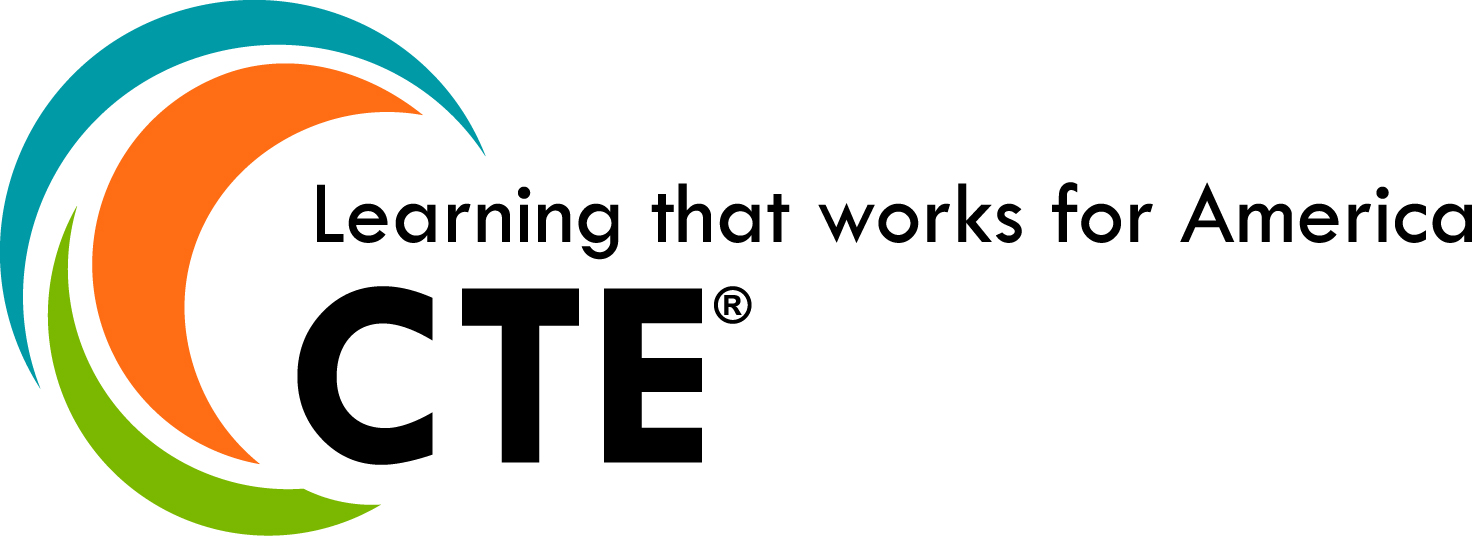 Thursday, October 11, 2012
9 a.m. - 2 p.m. 		NASDCTEc/NCTEF Board of Director's Meeting (Council Bluffs AB)1 p.m. - 6:30 p.m.		Registration (Registration Area)2 p.m. - 3:45 p.m. 		New State Director/Leader Boot Camp (invitation only) (Big Blue A)4 p.m. - 5 p.m. 		Opening General Session (Missouri/Platte)Swearing in of 2012-2013 NASDCTEc OfficersFall meeting sponsor recognitionProgress Report on Reflect, Transform, Lead: A New Vision for Career Technical Education5:10 p.m. - 6 p.m.		Topical Breakout Sessions (Select one to attend)CTE and AP: Opportunities and Possibilities: Wanda Monthey, Senior Director, SAT State and District Initiatives, The College Board (Elkhorn C)CTE and the Common Core State Standards: Laura S. Roach, Oregon State Director  (Elkhorn A)Technical Skills Assessments: One State’s System: Mary Shumway, Utah State Director (Elkhorn B)What is Career Readiness?: Pat Ainsworth, California State Director (Council Bluffs)6:30 p.m. - 8 p.m.		Dinner and Program (Missouri/Platte)Welcome by NASDCTEc President Marie BarryRemarks by Dr. Brenda Dann-Messier, Assistant  Secretary, Office of Vocational and Adult Education, U.S. Department of EducationAll-Star Sponsor RecognitionSpecial Presentation by Richard Hinckley, CORDFriday, October 12, 20127 a.m. - 8:15 a.m. 		Breakfast (Embassy Suites Atrium, First Floor)7:30 a.m. - 9 a.m.		Registration8:30 a.m. - 3:30 p.m.		Executive Leadership Training provided generously by Gallup (Platte)Session I - Policy Implications for CTE Leaders: Education Insights from Gallup: Shane Lopez, Senior Scientist and Research Director for the Clifton Strengths Institute, GallupSession II – Strengths-based Leadership Workshop: Great Leaders, Teams and Why People Follow: Rod Karr, Advanced Learning and Development consultant, GallupNetworking Luncheon (Missouri) Session III – Wellbeing: The Five Essential Elements: Tim Hodges,   Director of Research, Gallup Education Practice 3:45 p.m.  - 4:45 p.m.		NASDCTEc Business Meeting (open to all members) (Missouri)		Dinner on your own – hotel front desk has local restaurant informationSaturday, October 13, 20127 a.m. – 8:15 a.m. 		Breakfast (Embassy Suites Atrium, First Floor)7:30 a.m. – 8:30 a.m.	 	Registration 8:30 a.m. - 9:15 a.m.		Applying Gallup’s Wisdom – Reflections Panel (Missouri)Facilitator: 	Tim Hodges, Director of Research, Gallup’s Education PracticePanelists:		Philip Cleveland, Alabama State DirectorJohn Fischer, Vermont State Director				Jo Anne Honeycutt, North Carolina State Director Scott Stump, Colorado State Director9:30 a.m. - 10:15 a.m.  	Round 1 of Concurrent Working SessionsAttendees will be able to attend both sessions, each one will be repeated.Common Career Technical Core (Missouri): Update on resources, tools and gap analysis process supporting the implementation of the CCTC. Also, Career Clusters™ activities and information about upcoming projects. Perkins Reauthorization Dialogue Session (Platte): Defining high quality CTE programs for Perkins Reauthorization10:30 a.m. - 11:15 a.m.  	Round 2 of Concurrent Working Sessions (Sessions above repeat)11:20 a.m.  -12:20 p.m.	OVAE Update Session (Missouri)Robin Utz, Branch Chief, College and Career Transitions Branch, Division of Academic and Technical Education (DATE), Office of Vocational and Adult Education (OVAE), U.S. Department of Education12:20 p.m.  - 12:30 p.m.   	Wrap Up of Meeting (Missouri)				Marie Barry, NASDCTEc President